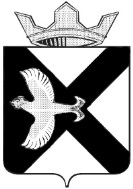 БОРОВСКАЯ ПОСЕЛКОВАЯ ДУМАРЕШЕНИЕ29 августа 2012г.                                                                 № 238п. Боровский Тюменского муниципального районаВ соответствии с Бюджетным кодексом Российской Федерации, Федеральным законом от 06.10.2003 N 131-ФЗ "Об общих принципах организации местного самоуправления в Российской Федерации", Уставом муниципального образования поселок Боровский, Боровская поселковая Дума,РЕШИЛА:Внести изменения в Положение о порядке предоставления муниципальных гарантий в муниципальном образовании поселок Боровский, утвержденное решением Боровской поселковой Думы от 29.10.2009 N 95:Статью 3. Договор о предоставлении муниципальной гарантии дополнить пунктом 3.5. следующего содержания: «3.5. Договор должен быть занесен в муниципальную долговую книгу МО п. Боровский в срок, не превышающих трех дней с момента возникновения соответствующего обязательства.» Статью 6. Обеспечение исполнения обязательств принципала по удовлетворению регрессного требования к принципала дополнить пунктом 6.5.следующего содержания:«6.5. Перечень документов по обеспечению исполнения обязательств принципала перед гарантом по удовлетворению регрессного требования к нему в связи с исполнением в полном объеме или какой-либо части гарантии:6.5.1. залог недвижимости, к которому прилагаются:- правоустанавливающие документы на объект недвижимости;- отчет об оценке имущества (оценка осуществляется в соответствии с законодательством Российской Федерации);Залог недвижимости в соответствии с Федеральным законом от 16.07.1998 N 102-ФЗ "Об ипотеке (залоге недвижимости)" подлежит государственной регистрации и страхованию в пользу залогодержателя.6.5.2. залог движимого имущества, к которому прилагаются:- перечень движимого имущества;- копии документов в зависимости от вида залога: договоры купли-продажи, счета-фактуры, паспорта транспортных средств и другие документы, подтверждающие возможность передачи имущества в залог;- отчет об оценке имущества (оценка имущества осуществляется в соответствии с законодательством Российской Федерации).Залогодержатель вправе требовать страхования объектов движимого имущества в свою пользу на весь период кредитования.6.5.3. поручительство юридического лица:- документы предоставляются по перечню, установленному для принципала за исключением технико-экономического обоснования или бизнес-плана и документов по обеспечению исполнения обязательств принципала по удовлетворению регрессного требования к нему в связи с исполнением в полном объеме или какой-либо части гарантии.6.5.4. банковская гарантия:- письмо кредитной организации о готовности предоставить банковскую гарантию;- нотариально заверенная копия устава кредитной организации;    - копия свидетельства о государственной регистрации кредитной организации;- копия свидетельства о постановке на налоговый учет кредитной организации;- документы, подтверждающие полномочия должностных лиц, правомочных действовать от имени банка;- копия карточки образцов подписей и оттиска печати;- нотариально заверенные копии лицензий на осуществление банковских операций;- сведения о выполнении обязательных нормативов за последний отчетный год и последний отчетный период по форме отчетности, определенной нормативными документами Банка России;- справка из налогового органа об отсутствии задолженности по уплате налогов в бюджеты всех уровней и внебюджетные фонды на последнюю отчетную дату;- копии бухгалтерского баланса, отчета о прибылях и убытках за последний отчетный год и последний отчетный период;- заверенная подписью руководителя и печатью банка копия аудиторского заключения о достоверности информации о своей деятельности за последний отчетный год;- информация о собственных средствах (капитале) кредитной организации на 1 января текущего года и на последнюю отчетную дату, определяемых в соответствии с методикой Банка России;- информация о кредитном рейтинге, присвоенном кредитной организации»Статью 7. Порядок предоставления муниципальных гарантий дополнить пунктом 7.5. следующего содержания: «7.5. В случаях, предусмотренных действующим законодательством, Администрация муниципального образования поселок Боровский обращается в антимонопольный орган о даче согласия на предоставление муниципальной гарантии».Обнародовать настоящее решение на официальном сайте муниципального образования поселок Боровский в сети интернет.Настоящее решение вступает в силу с момента подписания.Контроль за исполнением настоящего решения возложить на планово-бюджетную  комиссию.О внесении изменений в Положение о порядке предоставления муниципальных гарантий в муниципальном образовании поселок Боровский, утвержденное решением Боровской поселковой Думы от 29.10.2009 N 95 Председатель Думы    С.В.Лейс